PLAN DNIA – grupa JAGÓDKI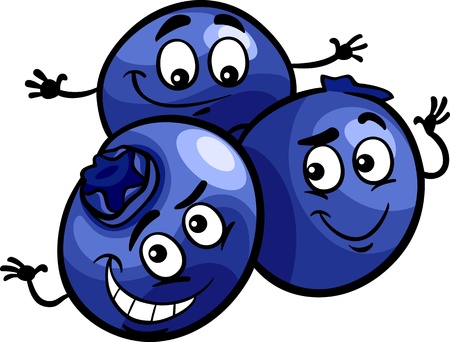 700- 800	 Przyjmowanie dzieci do żłobkaZabawy w kącikach zainteresowańZabawy ogólnorozwojoweRozmowy z rodzicami800 – 815 Zabawy porannePobudzanie aktywności ruchowej dzieci poprzez różne zabawy ogólnorozwojowe815 – 830 Przygotowanie sali, czynności higieniczne i pielęgnacyjne830 - 900 Śniadanie900 - 915 Czynności higieniczne, przygotowanie do spaceru915 - 1015 Pobyt na świeżym powietrzu (w zależności od pogody)Zabawy w ogrodzie żłobkowym,Wyjście na spacer,Obserwacje przyrodnicze,Zabawy plastyczno – techniczneZabawy sensoryczne,Zabawy usprawniające motorykę małą i dużą,Zabawy edukacyjno – wychowawcze.1015 – 1030 Przygotowanie do obiadu, mycie rąk, czynności higieniczne i pielęgnacyjne1030 – 1045 Obiad I danie (zupka)1100 - 1245 Poobiedni odpoczynekSłuchanie literatury dziecięcej, kołysanek, muzyki relaksacyjnej1245 - 1300 Ubieranie dzieci, czynności higieniczne i pielęgnacyjne1300 - 1330 Obiad II danie1330 - 1430 Gry i zabawy popołudnioweZabawy i gry dydaktyczne,Zabawy inspirowane przez opiekuna,Praca indywidualna z opiekunem.1430 - 1445 Podwieczorek1445 – 1600 Zabawa w kącikach zainteresowań1600 – 1615 Drugi podwieczorek1615 - 1700 Własna aktywność dzieci, łączenie się grup żłobkowych, rozchodzenie się dzieci do domów.